ESV Wisłosan Sp. z o.o.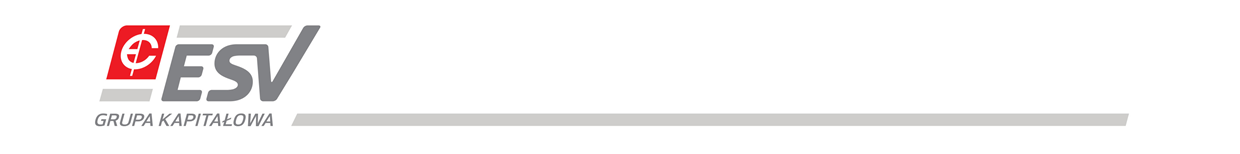 ul. Szypowskiego 1, 39-460 Nowa Dębatel. 15 848 10 72biuro@wislosan.esv.pl; www.esv.pl 	WNIOSEKo określenie warunków przyłączeniado sieci ESV Wisłosan Sp. z o.o.DANE WNIOSKODAWCYNazwa firmyAdres siedziby firmyWNIOSEK DOTYCZY*) – budowy nowego przyłącza gazowego                        – zmiany warunków przyłączeniaDane przyłączanego obiektuOsoby reprezentujące Odbiorcę w zakresie realizacji niniejszego wnioskuZAPOTRZEBOWANIE PALIWA GAZOWEGOWymagane ciśnienie w punkcie dostawy i odbioru paliwa gazowegoPrzewidywane zapotrzebowanie w danym roku paliwa gazowegoPrzewidywany termin rozpoczęcia odbioru paliwa gazowegoCHARAKTERYSTYKA PRZYŁĄCZANYCH INSTALACJI Cel wykorzystania paliwa gazowego *) – cele technologiczne – cele grzewcze – inneCharakterystyka odbioru paliwa gazowegoWYMAGANIA DOTYCZĄCE  ODMIENNYCH OD STANDARDOWYCH PARAMETRÓW JAKOŚCIOWYCH PALIWA GAZOWEGO, STANDARDÓW JAKOŚCIOWYCH OBSŁUGI ODBIORCÓW ORAZ WARUNKÓW JEGO DOSTARCZANIA 1)WYMAGANIA DOTYCZĄCE WARUNKÓW PRACY PRZYŁĄCZANYCH URZĄDZEŃ I INSTALACJI GAZOWYCH W OKRESIE ROZRUCHU TYCH URZĄDZEŃMOŻLIWOŚĆ KORZYSTANIA Z INNYCH ŹRÓDEŁ ENERGII W PRZYPADKU PRZERW LUB OGRANICZEŃ W DOSTARCZANIU PALIWA GAZOWEGO *) – jest			 – nie maDO WNIOSKU NALEŻY ZAŁĄCZYĆPlan zabudowy lub szkic sytuacyjny określający usytuowanie przyłączanego obiektu względem istniejacej sieci oraz sąsiednich obiektów.Dokument potwierdzający tytuł prawny 2) do korzystania z obiektu.Wypis z krajowego rejestru przedsiębiorców z numerem KRS (dla podmiotów gospodarczych).Zaświadczenie z ewidencji działalności gospodarczej (dla osób fizycznych prowadzących działalność gospodarczą).OŚWIADCZENIAOświadczam, że dane przedstawione w niniejszym wnosku odpowiadaja stanowi faktycznemu oraz wyrażam zgodę na przetwarzanie moich danych osobowych przez ESV Wisłosan Sp. z o.o. w celu określenia warunków przyłączenia, zawarcia umowy o przyłączenie do sieci, realizacji przyłączenia, zawarcia umowy sprzedaży paliwa gazowego.Zastrzegam sobie prawo dostępu do treści swoich danych znajdujących się w zbiorach  ESV Wisłosan 
Sp. z o.o. oraz do ich poprawienia zgodnie z ustawą z dnia 10 maja 2018 r. o ochronie danych osobowych (Dz.U. 2018 poz. 1000).Wyrażam zgodę na przesyłanie dokumentów zawierających moje dane osobowe drogą pocztową.ESV Wisłosan Sp. z o.o. nie ponosi odpowiedzialności za utracone w tym przypadku dane.
OBJAŚNIENIA*) właściwe zaznaczyć1) parametry jakościowe paliw gazowych standardy jakościowe obsługi odbiorców zgodnie z §38-39 Rozporządzenia Ministra Gospodarki z dnia 2 lipca 2010r, [tj. Dz. U. 2018 poz. 1158].2) pod pojęciem tytułu prawnego należy rozumieć każde uprawnienie do władania obiektem np. własność, użytkowanie wieczyste, własnościowe prawo do lakalu, spółdzielcze prawo do lokalu, najem, dzierżawa.Wniosek wypełnił (czytelny podpis)                                         Czytelny podpis i pieczęć inwestora przyłączanego obiektumiejscowośćdzieńmiesiącrokPełna nazwa firmyREGONNIPulica numerkod pocztowymiejscowośćtelefon/faxtelefon komórkowye-mailNazwa:Ulica:kod pocztowymiejscowośćNr działkiImię i NazwiskoStanowiskoTelefon kontaktowyjednostkaminimalnemaksymalnekPaPobór w roku:-max roczny (kWh/rok)-max dobowy (kWh/dobę)-max godzinowy (kWh/h)dzieńmiesiącrokW kwartałach:I kwartałII kwartałIII kwartałIV kwartał% poboru rocznego